Значения показателей должностного лица «»Период: с 01.01.2018 по 28.02.2018Доля брака Измеряет достижение целиЯвляется KPI процессаРассчитывается на основе показателейЗначения показателя Доля брака инструмента Измеряет достижение целиРассчитывается на основе показателейЗначения показателя Доля брака ТМЦ Измеряет достижение целиРассчитывается на основе показателейЗначения показателя Количество закупленного инструмента Значения показателя Количество закупленных ТМЦ Значения показателя Количество инструмента с браком Значения показателя Количество ТМЦ с браком Значения показателя Процент выполнения сроков составления плана закупок Измеряет достижение целиЯвляется KPI процессаЗначения показателя Процент запасов, запланированных к выдаче Измеряет достижение целиЯвляется KPI процессаЗначения показателя Процент нарушений сроков доставки инструмента Измеряет достижение целиЯвляется KPI процессаЗначения показателя Процент нарушений сроков доставки ТМЦ Измеряет достижение целиЯвляется KPI процессаЗначения показателя Процент отчетов о ТМЦ и инструменте, представленных в срок Измеряет достижение целиЯвляется KPI процессаЗначения показателя Процент своевременно возвращенных неправильно оформленных документов Измеряет достижение целиЯвляется KPI процессаЗначения показателя Процент своевременно заказанных ТМЦ и инструмента Измеряет достижение целиЯвляется KPI процессаЗначения показателя Процент этапов внедрения системы "Склад", выполненных в срок Измеряет достижение целиЗначения показателя Число сотрудников, использующих систему "Склад" Измеряет достижение целиЗначения показателя Единица измерения: %Целевое значение: 2 Целевая дата: 01.01.2019 Закупка качественных ТМЦ и инструментаA6.4 Закупка ТМЦ и инструментаКоличество закупленного инструментаКоличество закупленных ТМЦКоличество инструмента с бракомКоличество ТМЦ с бракомСтатусСтатусПериодПланФактИндикатор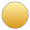 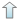 Январь 20184,717,35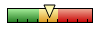 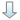 Февраль 20184,717,25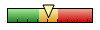 Единица измерения: %Целевое значение: 4.5 Целевая дата: 01.01.2019 Закупка качественных ТМЦ и инструментаКоличество закупленного инструментаКоличество инструмента с бракомСтатусСтатусПериодПланФактИндикаторЯнварь 20184,626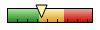 Февраль 20184,627,41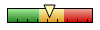 Единица измерения: %Целевое значение: 5 Целевая дата: 01.01.2019 Закупка качественных ТМЦ и инструментаКоличество закупленных ТМЦКоличество ТМЦ с бракомСтатусСтатусПериодПланФактИндикаторЯнварь 2018511,11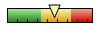 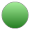 Февраль 201856,67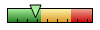 Единица измерения: шт.Целевое значение: 65 Целевая дата: 01.01.2019СтатусСтатусПериодПланФактИндикаторЯнварь 20186550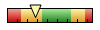 Февраль 20186554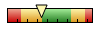 Единица измерения: шт.Целевое значение: 20 Целевая дата: 01.01.2019 СтатусСтатусПериодПланФактИндикаторЯнварь 20182018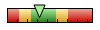 Февраль 20182015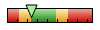 Единица измерения: шт.Целевое значение: 3 Целевая дата: 01.01.2019 СтатусСтатусПериодПланФактИндикатор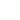 Январь 201833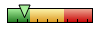 Февраль 201834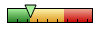 Единица измерения: шт.Целевое значение: 1 Целевая дата: 01.01.2019 СтатусСтатусПериодПланФактИндикаторЯнварь 201812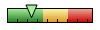 Февраль 201811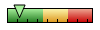 Единица измерения: %Целевое значение: 100 Целевая дата: 01.01.2019 Своевременный заказ ТМЦ и инструментаA6.1 Планирование закупокСтатусСтатусПериодПланФактИндикаторЯнварь 20189598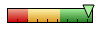 Февраль 20189587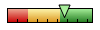 Единица измерения: %Целевое значение: 60 Целевая дата: 01.01.2019 Оптимизация запасов ТМЦ и инструментаA6.5 Хранение и выдача ТМЦСтатусСтатусПериодПланФактИндикаторЯнварь 20186059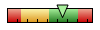 Февраль 20186064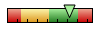 Единица измерения: %Целевое значение: 6 Целевая дата: 01.01.2019 Своевременная доставка ТМЦ и инструментаA6.4 Закупка ТМЦ и инструментаСтатусСтатусПериодПланФактИндикаторЯнварь 201868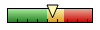 Февраль 201864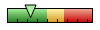 Единица измерения: %Целевое значение: 7 Целевая дата: 01.01.2019 Своевременная доставка ТМЦ и инструментаA6.4 Закупка ТМЦ и инструментаСтатусСтатусПериодПланФактИндикаторЯнварь 201876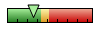 Февраль 201878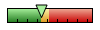 Единица измерения: %Целевое значение: 95 Целевая дата: 01.01.2019 Точный учет ТМЦ и инструмента на складеA6.1 Планирование закупокСтатусСтатусПериодПланФактИндикаторЯнварь 20189593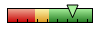 Февраль 20189598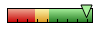 Единица измерения: %Целевое значение: 90 Целевая дата: 01.01.2019 Своевременный возврат неправильно оформленных документовA6.1 Планирование закупокСтатусСтатусПериодПланФактИндикаторЯнварь 20189087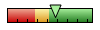 Февраль 20189085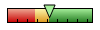 Единица измерения: %Целевое значение: 90 Целевая дата: 01.01.2019 Своевременный заказ ТМЦ и инструментаA6.1 Планирование закупокСтатусСтатусПериодПланФактИндикаторЯнварь 20188578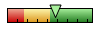 Февраль 20188589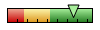 Единица измерения: %Целевое значение: 95 Целевая дата: 01.01.2019 Внедрение автоматизированной системы складского учетаСтатусСтатусПериодПланФактИндикаторI квартал 2018100100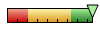 Единица измерения: чел.Целевое значение: 5 Целевая дата: 02.01.2019 Внедрение автоматизированной системы складского учетаСтатусСтатусПериодПланФактИндикаторI квартал 201855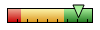 